Zespół Zakładów Opieki Zdrowotnej w Wadowicach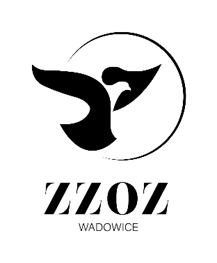 ul. Karmelicka 5, 34-100 Wadowicewww.zzozwadowice.plemail: sekretariat@zzozwadowice.plKlauzule RODO: https://zzozwadowice.pl/rodoZałącznik nr 3Formularz Ofertowy (wzór)Nazwa oraz siedziba Wykonawcy:......................................................................................................................................TELEFON: ...................................................................; FAX: ...........................................................................................REGON: ......................................................................., NIP: ............................................................................................INTERNET: http: .........................................................; e-mail: .......................................................................................Osoba odpowiedzialna za realizację umowy:……………………………………………………………………………………………….….………….….. (imię nazwisko, tel. kontaktowy)Osoba upoważniona do podpisania umowy: ……………………………………………………………………………………………………………….............................................................................(Imię i nazwisko, zajmowane stanowisko)Niniejsza oferta dotyczy zamówienia, znak: ZP.26.2.32.2022Pakiet nr ……….**Tabelę należy powtórzyć dla każdego oferowanego pakietuWartość oferty netto: ................... zł, brutto ........................ zł (słownie brutto:............................................ …/100), w tym dla:Pakietu nr 1: …. zł netto, … zł brutto, itd.Termin płatności: 60 dni od daty dostarczenia prawidłowo wystawionej faktury VAT do siedziby Zamawiającego w formie przelewu.Oświadczam/y, że posiadam/y uprawnienia, kwalifikacje, niezbędną wiedzę i doświadczenie do realizacji przedmiotu zamówienia.Oświadczam/y, że zapoznałem/ liśmy się ze Opisem Przedmiotu Zamówienia oraz warunkami określonymi w niniejszym zaproszeniu i przyjmuję/ emy je bez zastrzeżeń.Oświadczam/y, że w przypadku uznania mojej/ naszej oferty za najkorzystniejszą zobowiązuję/ emy się do wykonania przedmiotu zamówienia na warunkach zawartych w zaproszeniu z załączonym do niego projektem umowy.Oświadczam/y, że podana cena obejmuje wszystkie koszty związane z przedmiotem zamówienia.Oświadczam/y,  że przewiduję/emy powierzenie zamówienia podwykonawcom  …………………………………………………….. (podać nazwę firmy podwykonawcy)Części realizacji zamówienia jakie powierzam/y podwykonawcy:…………………………………………………..…………………………………………………..Oświadczam/y, że nie przewiduję/emy powierzenia podwykonawcom realizacji części zamówienia*.Oświadczam, że wypełniłem obowiązki informacyjne przewidziane w art. 13 lub art. 14 RODO wobec osób fizycznych, od których dane osobowe bezpośrednio lub pośrednio pozyskałem w celu ubiegania się o udzielenie zamówienia publicznego w niniejszym zaproszeniu. (W przypadku, gdy wykonawca nie przekazuje danych osobowych innych niż bezpośrednio jego dotyczących lub zachodzi wyłączenie stosowania obowiązku informacyjnego, stosownie do art. 13 ust. 4 lub art. 14 ust. 5 RODO treści oświadczenia wykonawca nie składa (usunięcie treści oświadczenia np. przez jego przekreślenie/wykreślenie).”........................................... , 						.................................................................................. ,(miejscowość, data) 	(podpis osoby uprawnionej do reprezentowania Wykonawcy)* niepotrzebne skreślićLp.Producentmodel centraliilość sztCena jednostkowa netto za 1 przeglądWartość netto za 1 przegląd% VATWartość VATWartość brutto za 1 przeglądIlość przeglądów w trakcie trwania umowyWartość nettoWartość brutto12223itd.2Razem:Razem:Razem:Razem:Razem:Razem:Razem:Razem:Razem:Razem: